AGRUPAMENTO DE ESCOLAS RUY BELOPARECER SOBRE O PROJETO DOCENTEDecreto regulamentar n.º 26 / 2012, de 21 de fevereiro, artigo 17.º, ponto 3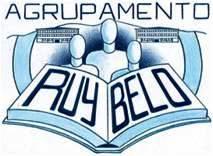 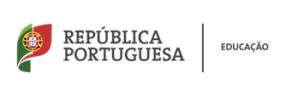 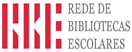 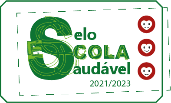        ANO LETIVO 20___/20___A1.aEscola: __________________________________________Nome: ______________________________________________________  NIF: ___________________Grupo de recrutamento:_________Escalão:_____Depart. curricular: ___________________________Situação profissional:   Docente de QA/QE  ⬜   Docente de QZP  ⬜  Período da avaliação:      _____ / _____ / ________ a ____ / _____ / ________Escola: __________________________________________Nome: ______________________________________________________  NIF: ___________________Grupo de recrutamento:_________Escalão:_____Depart. curricular: ___________________________Situação profissional:   Docente de QA/QE  ⬜   Docente de QZP  ⬜  Período da avaliação:      _____ / _____ / ________ a ____ / _____ / ________A1.bEscola: _________________________________________________Nome: _____________________________________________________   NIF: ___________________Grupo de recrutamento: __________           Departamento curricular: ___________________________Condição do avaliador:   Diretor  ⬜  Coordenador de departamento curricular  ⬜       Avaliador Delegado ⬜Situação profissional:      Docente de QA/QE  ⬜	Docente de QZP  ⬜Escola: _________________________________________________Nome: _____________________________________________________   NIF: ___________________Grupo de recrutamento: __________           Departamento curricular: ___________________________Condição do avaliador:   Diretor  ⬜  Coordenador de departamento curricular  ⬜       Avaliador Delegado ⬜Situação profissional:      Docente de QA/QE  ⬜	Docente de QZP  ⬜B1APRECIAÇÃO DO PROJETO DOCENTEData: ______ / ______ / ________ Assinatura do avaliador: __________________________________